Formularz zgłoszenia udziału w VII Międzyuczelnianej Konferencji DoktorantówPedagodzy i psycholodzy wobec wyzwań edukacyjnych„Warsztat młodego badacza”Warszawa 15 – 16 marca 2018 r.Wyrażam zgodę na przetwarzanie moich danych osobowych przez Akademię Pedagogiki Specjalnej 
im. Marii Grzegorzewskiej wyłącznie dla celów organizacyjnych konferencji. Jestem świadomy/a, iż zgodnie 
z ustawą o ochronie danych osobowych przysługuje mi prawo wglądu do swoich danych oraz ich ewentualnej zmiany.Dane zgłaszającego (wypełnia uczestnik czynny i bierny )Dane zgłaszającego (wypełnia uczestnik czynny i bierny )Dane zgłaszającego (wypełnia uczestnik czynny i bierny )Dane zgłaszającego (wypełnia uczestnik czynny i bierny )Imię i nazwisko:Imię i nazwisko:Tytuł zawodowy/Stopień naukowy:Tytuł zawodowy/Stopień naukowy:Reprezentowana instytucja:Reprezentowana instytucja:Adres do korespondencji:Adres do korespondencji:E-mail:E-mail:Numer telefonu:Numer telefonu:Dane do faktury za udział w konferencjiDane do faktury za udział w konferencjiRodzaj uczestnictwaRodzaj uczestnictwa      aktywne       bierne      poster      aktywne       bierne      posterUdział w konferencji:
 (proszę zaznaczyć dni 
w których planują Państwo uczestniczyć w konferencji)Udział w konferencji:
 (proszę zaznaczyć dni 
w których planują Państwo uczestniczyć w konferencji)15.03.2018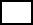  16.03.201815.03.2018 16.03.2018		Abstrakt (wypełnia uczestnik aktywny)		Abstrakt (wypełnia uczestnik aktywny)		Abstrakt (wypełnia uczestnik aktywny)Tytuł wystąpienia:Słowa kluczowe:Abstrakt (wprowadzenie do tematu – maksymalnie 5 zdań): Problem główny:Rodzaj badań ze względu na dominującą strategię badawczą:       ilościowe                       jakościowe                    mieszane       ilościowe                       jakościowe                    mieszaneMetody/techniki oraz narzędzia badawcze:Informacje dodatkowe Stopień zaawansowania badań:       Jestem uczestnikiem studiów magisterskich, planuję  
      w przyszłości kształcenie na studiach doktoranckich      Formułowanie koncepcji pracy (przed otwarciem przewodu          doktorskiego)      W trakcie realizacji badań (po otwarciu przewodu        doktorskiego)      W trakcie analizy wyników badań      Projekt zrealizowany      Jestem uczestnikiem studiów magisterskich, planuję  
      w przyszłości kształcenie na studiach doktoranckich      Formułowanie koncepcji pracy (przed otwarciem przewodu          doktorskiego)      W trakcie realizacji badań (po otwarciu przewodu        doktorskiego)      W trakcie analizy wyników badań      Projekt zrealizowany